Aktivitetsprofil nettkursTotal tid for nettkurs per aktivitetTid totalt for hele nettkurs: 
Tid per modul:Tid totalt for læringsinnhold (deltaker): Tid totalt for læringsaktiviteter (deltaker):Tid totalt for vurdering (deltaker):Tid totalt satt av til vurdering (kursleder):The Online Course Map Guide, 2019The Online Course Mapping Guide Course Map Template is licensed under a
 Creative Commons Attribution 4.0 International License.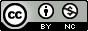 Navn på nettkurs: Navn på nettkurs: Navn på instruktør: Dato:Kursdesigner:  Versjon:Læringsmål:
I.  II.  III.  Læringsmål:
I.  II.  III.  Modulnummer og tittelTid per modulTid deltakeren skal bruke til læringsinnholdetTid satt av til læringsaktiviteter deltakeren skal gjøreTid satt av til vurdering som deltakeren skal gjøreTid satt av til vurdering for underviserenTittelen bør være kort, men beskrive innholdet for modulen.Før opp tid for hele modulenAngi modulens tid som deltaker skal bruke på læringsinnholdet. Dette handler om tid satt av til å lese tekster, se på video, lytte. Spesifiser dette ned på et nivå over hva slags teksttyper du skal ha i modulen din.Angi modulens tid satt av til læringsaktiviteter som deltakeren skal gjennomføre i modulen. Dette kan være små eller store oppgaver. Spesifiser gjerne læringsaktiviteter hvor deltakeren skal anvende det de har lært på oppgaver.Angi modulens tid satt av til vurdering. Spesifiser hva slags vurderingsformer du vil ha i modulen og hvor mye tid det er satt av til å gjøre den for deltakeren.Angi modulens tid satt av til vurdering som underviseren skal gjøre. Spesifiser hvor mye tid som er satt av til vurdering per læringsaktivitet du vil bruke i ditt nettkurs. Modul 1: Modul 2  Modul 3  Modul 4Modul 5Modul 6Modul 7